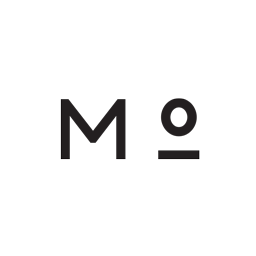 Il nostro partner Springa è alla ricerca di un Junior Software Engineer per la propria sede di Milano. Springa è una startup italiana che progetta e sviluppa Goliath CNC, la macchina utensile robotica autonoma e portatile a controllo numero per effettuare lavorazioni di taglio e incisione, dovunque e senza limiti di area di lavoro.Fondata nel 2016, Springa è Spin-Off del Politecnico di Milano.In seguito al lancio di Goliath CNC, infatti, Springa ha ricevuto moltissimi riscontri positivi e manifestazioni di interesse da ogni continente. Grazie alle numerose richieste, Springa ha reso disponibile un ulteriore lotto limitato di pezzi a un prezzo scontato per tutti coloro che vogliono essere tra gli early adopter di Goliath CNC. Il lavoro:A seguito del successo ottenuto nel lancio del prodotto Goliath CNC attraverso una campagna di crowdfunding su Kickstarter, siamo alla ricerca di un Software Engineer che supporti lo sviluppo del software necessario ai nostri clienti per utilizzare Goliath CNC.Il lavoro prevede inizialmente di collaborare con partner esterni all’azienda, ma anche di lavorare in autonomia nell’ideazione di soluzioni, implementazioni, analisi di test e performance del software rilasciato.Cerchiamo una persona appassionata, da integrare nel team a lungo termine, con un impegno full time. Il tuo lavoro sarà cruciale nel raccomandare tecnologie e strategie corrette per il miglior sviluppo del software che i clienti utilizzeranno per i propri progetti con Goliath CNC.Lo sviluppo attualmente in corso di un MVP rappresenta la prima versione del software che la società intende costruire in futuro (implementazione di ulteriori funzioni e sviluppo su più piattaforme). Responsabilità:Gestirai l'esecuzione di progetti di sviluppo software, controllando l'avanzamento dello stato, le risorse allocate, il programma di rilascio, il backlog del prodottoLavorerai insieme ai nostri partner esperti nella progettazione softwareSarai responsabile del test e controllo di qualità del software rilasciatoSarai responsabile per lo sviluppo software e l'architettura di sistema dei prodotti del softwareParteciperai alle attività di sviluppo del prodottoDefinirai la lista dei requisiti, le specifiche architetturali e implementazioni necessarie allo sviluppo softwareRequisiti:Laurea in Ingegneria InformaticaEsperienza pratica nella progettazione, sviluppo, rilascio e supporto di software (si considerano anche le esperienze di pre-laurea)Profonda conoscenza dei linguaggi di programmazione C# e .NETConoscenza base degli ambienti di programmazione Xamarin e Visual Studio e del linguaggio MonoConoscenza pratica degli strumenti e dei processi relativi a una tipica software house (controllo delle versioni, testing, bug fixing e gestione ticket)Capacità di modificare i requisiti e i documenti delle specificheBuona conoscenza di Microsoft OfficeSoft skills:Desiderio di essere parte e contribuire alla crescita della societàEsperienza e attitudine al lavoro in team, ottime doti relazionaliAtteggiamento positivo, entusiasmo e flessibilitàCapacità di analisi e risoluzione di problemiInteresse per i temi di CNC machining, lavorazione del legno, Digital Fabrication, DIY, makingBuona conoscenza dell’inglese, necessaria per comunicazione scritta e orale con fornitori/partner/clienti stranieriTipologia contrattuale: Contratto a tempo indeterminatoSede di lavoro: MilanoPer candidarsi:inviare il proprio cv tramite Meritocracy entro il 24 ottobre 2019https://meritocracy.is/en/springa/junior-software-engineer-54213?utm_source=poliba&utm_medium=referral&utm_campaign=springa_junior_software_engineer